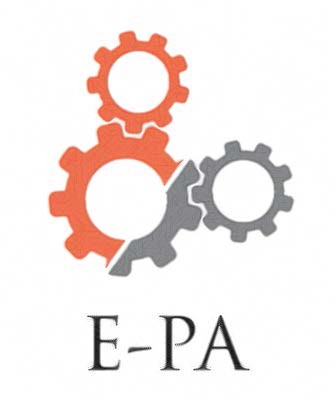 Engineering Parent Group Join the parent group of AEDT students!E-PA activity plans include:Presentations by engineering and design professionals AEDT student panelsEngineering lab tours AEDT senior awards (awarded to members only) Engineering field trips  Networking opportunities with engineering organizations Social and fundraising events for students and familiesSupporting engineering competitions, clubs, and activitiesMembership is open to all BCA families who are interested in engineering and design.E-PA Membership Form for the 2018-2019 school year is attached. Please remember that your annual membership fee of only $20 truly helps support our AEDT students! Questions? Suggestions? Please contact Tal Millet talmillet@hotmail.com 201-774-1877Please mail this form with a check payable to Academy PPO/E-PA to: Tal Millet, 626 White Pine Rd., Franklin Lakes, NJ 07417___________________________________________________________________________E-PA Membership Form for 2018-2019Please check all that apply.YES, we would like to join E-PA. Our $20 dues for the school year are included.Please accept our additional donation of $_______ to support E-PA activities.I would like to serve as an officer on the E-PA board.I work in an engineering or design field.I have a professional contact that could help us as a speaker or resource.I would like to volunteer at an event.Please print neatly.Name of student(s) ___________________________________________________  Academy & graduation year _________________________________________Name of parent(s) ____________________________________________________Parent(s) email address ______________________________________________Phone number _________________________________________________________